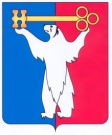 ПОСТАНОВЛЕНИЕ07.06.2018		                                  г. Норильск					         № 30О внесении изменений в отдельные постановления Главы города Норильска В связи с изменением структуры Администрации города Норильска, утвержденной Решением Норильского городского Совета депутатов от 06.03.2018 № В/5-108, на основании Распоряжения Администрации города Норильска от 19.03.2018 № 1257 «Об утверждении штатных расписаний Администрации города Норильска, Управления имущества Администрации города Норильска, организационных структур и штатной численности отдельных структурных подразделений Администрации города Норильска»,ПОСТАНОВЛЯЮ:Внести в нижеуказанные постановления изменения в части замены слов «Управление экономики, планирования и экономического развития Администрации города Норильска» в соответствующих падежах на слова «Управление экономики Администрации города Норильска» в соответствующих падежах:Постановление Главы города Норильска от 02.04.2015 № 24 «Об утверждении Инвестиционной стратегии муниципального образования город Норильск до 2030 года»;Постановление Главы города Норильска от 28.08.2015 № 59 «Об утверждении Плана мероприятий по реализации Инвестиционной стратегии муниципального образования город Норильск до 2030 года на период 2015-2018 гг.».Постановление Главы города Норильска от 15.12.2017 № 29 «Об утверждении состава Координационного комитета содействия занятости населения муниципального образования город Норильск в новой редакции».Опубликовать настоящее постановление в газете «Заполярная правда» и разместить его на официальном сайте муниципального образования город Норильск.Настоящее постановление вступает с со дня его официального опубликования в газете «Заполярная правда» и распространяет свое действие на правоотношения, возникшие с 19.03.2018.Глава города Норильска 	 Р.В. АхметчинРОССИЙСКАЯ ФЕДЕРАЦИЯКРАСНОЯРСКИЙ КРАЙГЛАВА ГОРОДА НОРИЛЬСКА